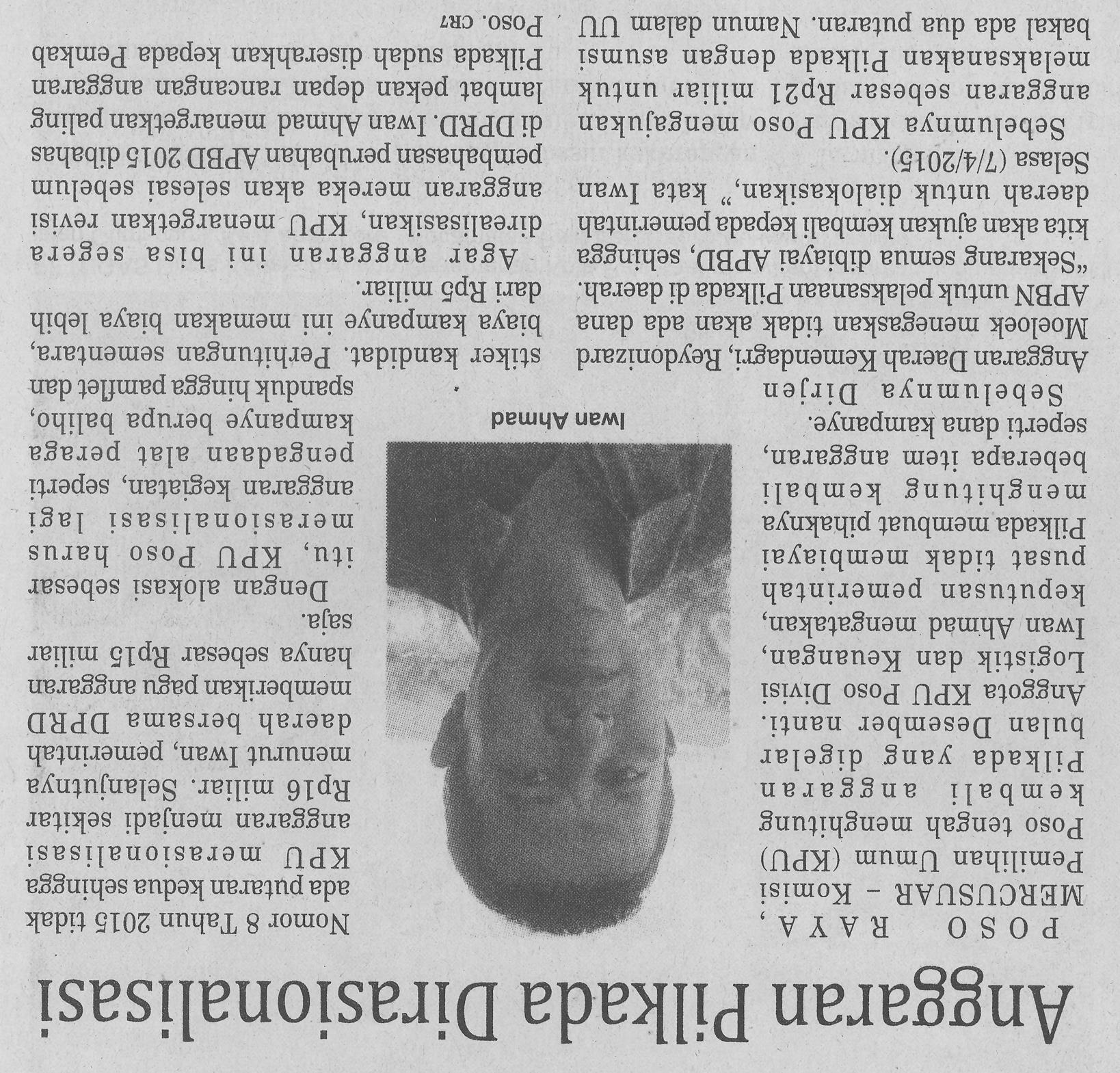 Harian    :  MercusuarKasubaudSulteng 2Hari, tanggal:Kamis, 9 April 2015KasubaudSulteng 2Keterangan:Anggaran Pilkada DirasionalisasiKasubaudSulteng 2Entitas:PosoKasubaudSulteng 2